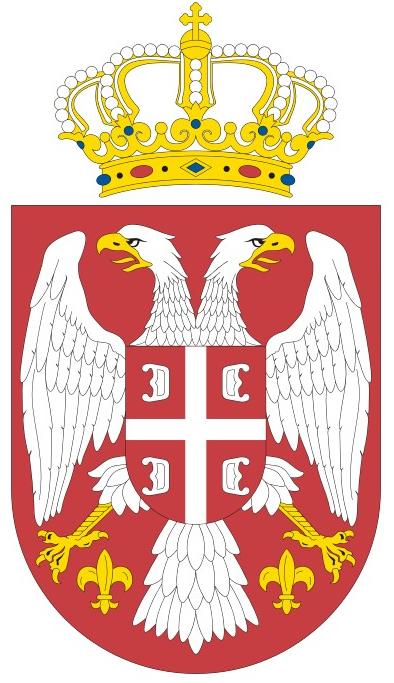 КОНКУРСНA ДОКУМЕНТАЦИЈAМИНИСТАРСТВО ПОЉОПРИВЕДЕ, ШУМАРСТВА И ВОДОПРИВРЕДЕ – УПРАВА ЗА АГРАРНА ПЛАЋАЊАБулевар краља Александра 84, БеоградЈАВНА НАБАВКА– архивске полице, ватроотпорни и метални ормари –ЈАВНА НАБАВКА МАЛЕ ВРЕДНОСТИЈНМВ број 9/2017август 2017. годинеНа основу чл. 32. и 61. Закона о јавним набавкама („Сл. гласник РС” бр. 124/2012, 14/2015 и 68/2015, у даљем тексту: Закон), чл. 2. Правилника о обавезним елементима конкурсне документације у поступцима јавних набавки и начину доказивања испуњености услова („Сл. гласник РС”, број 86/2015), Одлуке о покретању поступка јавне набавке број 404-02-43/2017-07 и Решења о образовању комисије за јавну набавку број 404-02-43/2017-07, припремљена је:КОНКУРСНА ДОКУМЕНТАЦИЈАЈавна набавка мале вредности ЈНМВ 9/2017 Конкурсна документација садржи:На основу члана 39 став 1., 55. став 1. тачка 2. и 57. став 1. Закона о јавним набавкама, Министарство пољопривреде, шумарства и водопривреде – Управа за аграрна плаћања, Булевар краља Александра 84, Београд упућује    ПОЗИВЗА ПОДНОШЕЊЕ ПОНУДЕ1. Позивамо вас да поднесете понуду у поступку јавне набавке мале вредности за доделу уговора за набавку архивских полица, ватроотпорних ормана и металних ормана, а за потребе наручиоца, Министарства пољопривреде, шумарства и водопривреде – Управа за аграрна плаћања, са седиштем у Београду, Булевар краља Александра 84.Врста наручиоца: органи државне управе.Интернет страница Управе за аграрна плаћања је: www.uap.gov.rs. 2. Врста поступка и врста предмета јавне набавке: јавна набавка мале вредности, ЈНМВ 9/2017, набавка добара.3. Предмет јавне набавке су: архивске полице (ОРН 39131100 - полице за архиву), ватроотпорни ормари (ОРН 39132100 - ормари за архивирање списа), метални ормари (ОРН 39132100 - ормари за архивирање списа). Јавна набавка је обликована у три партије4. Понуда се припрема и подноси у складу са позивом за подношење понуде и конкурсном документацијом.5. Крајњи рок за подношење понуда  је 17.8.2017. године до 10:00 часова.6. Понуду доставити у затвореној и запечаћеној коверти на којој су на предњој страни написани текст „понуда-не отварај“, назив, број јавне набавке за коју се подноси понуда и назив наручиоца. На полеђини коверте читко написати назив и адресу понуђача, број телефона, е-mail адресу, као и име и презиме лица за контакт. Понуђачи понуде подносе лично на писарници Управе за аграрна плаћања или поштом на адресу Министарство пољопривреде, шумарства и водопривреде - Управa за аграрна плаћања, Булевар краља Александра 84, Београд.7. Понуђач сноси све трошкове везане за припрему и достављање понуде.8. Понуда са варијантама није дозвољена.9. Отварање понуда извршиће се дана 17.8.2017. године са почетком у 11:30 часова у просторијама Управе за аграрна плаћања у Београду, Булевар краља Александра 84.Овлашћени представник понуђача који присуствује отварању понуда предаје оверено и потписано пуномоћје пре почетка отварања понуда, које мора гласити на особу која присуствује отварању понуда (ако није законски заступник).10. Избор најповољније понудеОдлука о додели уговора ће се донети применом критеријума најнижа понуђена цена. У случају када постоји 2 (две) или више понуда са истом понуђеном ценом, уговор ће се доделити понуђачу који је понудио краћи рок за почетак реализације услуге. 11. Одлука о додели уговора донеће се у року од 10 (десет) дана од дана отварања понуда и биће објављена на Порталу јавних набавки и интернет страници Управе за аграрна плаћања у року од 3 (три) дана од дана доношења.Наручилац је дужан да уговор о јавној набавци достави понуђачу којем је уговор додељен у року од осам дана од дана протека рока за подношење захтева за заштиту права.12. Конкурсна документација се може преузети на сајту Управе за аграрна плаћања, www.uap.gov.rs, као и на сајту Портала јавних набавки www.portal.ujn.gov.rs.13. Уколико понуђач у понуди наведе да ће извршење јавне набавке делимично поверити подизвођачу, понуђач мора у својој понуди навести проценат укупне вредности набавке који ће поверити подизвођачу, а који не може бити већи од 50 %, као и део предмета набавке који ће извршити преко подизвођача.14. На основу члана 87. став 3. Закона о јавним набавкама, понуђач може поднети само једну понуду.15. Понуђач који је самостално поднео понуду не може истовремено да учествује у заједничкој понуди или као подизвођач, нити исто лице може учествовати у више заједничких понуда. Свака понуда која је поднета супротно забрани из наведеног члана, Закона о јавним набавкама биће одбијена као неприхватљива. 16. Подаци о пореским обавезама се могу добити у Пореској управи, Министарства финансија.Подаци о заштити животне средине се могу добити у Агенцији за заштиту животне средине и у Министарству заштите животне средине.Подаци о заштити при запошљавању и условима рада се могу добити у Министарству за рад, запошљавање, борачка и социјална питања.17. Заинтересовани понуђачи су дужни да своје понуде са припадајућом документацијом доставе најкасније до 17.8.2017. године до 10,00 часова. Понуда ће се сматрати благовременом ако је примљена у писарницу Управе за аграрна плаћања до 17.8.2017. године 10:00 часова. Ако је понуда поднета по истеку рока за подношење понуда, сматраће се неблаговременом, а наручилац ће је по окончању поступка отварања понуда вратити неотворену понуђачу, са назнаком да је поднета неблаговремено.18. Понуда са варијантама није дозвољена.19. Е- мејл адреса за питања везана за садржај конкурсне документације је: uap.opstiposlovi@minpolj.gov.rs и stojan.steta@minpolj.gov.rs.									КОМИСИЈА	I ОПШТИ ПОДАЦИ О ЈАВНОЈ НАБАВЦИ	1. Подаци о наручиоцуНаручилац: Министарство пољопривреде, шумарства и водопривреде – Управа за аграрна плаћања. Адреса: Булевар краља Александра 84, Београд.Матични број: 17855140.ПИБ: 108508191.Интернет страница: www.uap.gov.rs.2. Врста поступка јавне набавкеПредметна јавна набавка се спроводи у отвореном поступку, у складу са Законом и подзаконским актима, којима се уређују јавне набавке.3. Предмет јавне набавкеПредмет јавне набавке су добра и то архивске полице, метални ормари и ватроотпорни ормари.Јавна набавка је обликована у 3 (три) партије:Партија 1: архивске полице, ОРН 39131100 - полице за архиву;Партија 2: ватроотпорни ормари, ОРН 39132100 - ормари за архивирање списа;Партија 3: метални ормари, ОРН 39132100 - ормари за архивирање списа.4. Циљ поступкаПоступак јавне набавке се спроводи ради закључења уговора о јавној набавци. За сваку партију закључиће се посебан уговор.5. Контакт (лице или служба) Е-мејл адреса за питања везана за садржај конкурсне документације је: uap.opstiposlovi@minpolj.gov.rs. Наручилац напомиње да тражење појашњења или додатних информација у вези са припремањем понуда, није дозвољено телефонским путем. . 							   		  Упознат са општим подацима					М.П.																									  __________________________							    		     Овлашћено лице понуђачаII ПОДАЦИ О ПРЕДМЕТУ ЈАВНЕ НАБАВКЕ1. Предмет јавне набавкеПредмет јавне набавке ЈНМВ 9/2017 су архивске полице, ватроотпорни и метални ормари, шифре из Општег речника набавки 39131100 - полице за архиву, 39132100 - ормари за архивирање списа и 39132100 - ормари за архивирање списа.2. ПартијеЈавна набавка је обликована у 3 (три) партије:Партија 1: архивске полице;Партија 2: ватроотпорни ормари;Партија 3: метални ормари.3. Процењена вредностПартија 1: 600.000,00 динара без ПДВ-а.Партија 2: 1.700.000,00 динара без ПДВ-а.Партија 3: 900.000,00 динара без ПДВ-а.								       		Упознат са подацима				М.П.									_______________________								  	     Овлашћено лице понуђачаIII ВРСТЕ ДОБАРА, ТЕХНИЧКЕ КАРАКТЕРИСТИКЕ, МЕСТО И РОК ИСПОРУКЕ, ГАРАНЦИЈА- ТЕХНИЧКА СПЕЦИФИКАЦИЈА ЗА ПАРТИЈУ 1 - Предмет Партије 1 су архивске полице следећих карактеристика: метална бела пластифицирана полица (300-310)×1000×2100 (mm) са 7 преграда.Mатеријал:-	стубови L профил дебљине d = 2 mm пластифицирани;-	полице од поцинкованог лима пластифициране дебљине d = 1 mm;Носивост:-	полицa треба да има носивост минумим 100 kg по једном пољу;-	испорука и монтажа је урачуната у цену;-	испорука пластичних стопица које служе за заштиту површина на којима се монтирају полице од хабања;-	свака полица мора да чини засебну целину и мора да поседује укрућења да не би долазило до деформација приликом оптерећења истих.Количина: 95 полица.Рок испоруке: максимално 15 дана од дана потписивања уговора. Сваки понуђач у обрасцу понуде уписује понуђени рок.Напомена: У цену набавке морају да буду урачунати сви пратећи трошкови око транспорта полица, трошкови извршиоца који врше монтажу, опреме за рад на монтажи, потрошног материјала, односно свега оног што улази у припремно и завршно време радова на испоруци и монтажи. Приликом монтаже, неопходно је учврстити полице како не би дошло до урушавања под теретом и стварања „домино ефекта“. Трошкови свега напред наведеног не могу да се појављују самостално у рачуну.Квалитет: Добра која су предмет јавне набавке морају у погледу квалитета задовољавати важеће стандарде и испуњавати услове и захтеве прописане конкурсном документацијом.Начин спровођења контроле и обезбеђивања гаранције квалитета: 	  Наручилац и понуђач ће записнички констатовати преузимање добара. У случају записнички утврђених недостатака у квалитету и квантитету испоручених добара, понуђач мора у року од 2 (два) дана од дана сачињавања Записника о рекламацији, испоручено добро заменити новим. У противном наручилац задржава право да раскине уговор и захтева накнаду штете.Рок испоруке и монтаже добара: Максимални рок за испоруку и монтажу је 15 (петнаест) дана од дана закључења уговора. Сваки понуђач у обрасцу понуде уписује понуђени рок.Начин и место испоруке добара: Испорука добара ће се вршити у Београду на адреси: Булевар Михајла Пупина 113.Каталог: 	Понуђач је дужан да у понуди достави каталог или цртеж са техничким карактеристикама предмета јавне набавке у складу са описом из техничке спецификације.Уколико не достави, његова понуда ће бити одбијена као неприхватљива.Гаранција: Понуђач мора да да гаранцију на испоручена и монтирана добра у најкраћем трајању од 24 месеца, од дана извршене испоруке и монтаже.Упознат са техничком спецификацијом				М. П. 			_________________________________										Овлашћено лице понуђача- ТЕХНИЧКА СПЕЦИФИКАЦИЈА ЗА ПАРТИЈУ 2 -Предмет Партије 2 су ватроотпорни ормари следећих карактеристика:-	Двострука израда од челичног лима, са епокси површинским фарбањем;-	Минерално ватроотпорно пуњење;-	Ватроотпорност на папир најмање 30 минута;-	Кључаоница са двоструко нарезаним кључем;- 	4 померљиве полице (5 површина за одлагање) које се постављају без шрафова. Свака полица мора имати носивост минимум 60 килограма равномерног оптерећења;-	Димензије 930/500/1950 mm са одступањем +/- 20 mm;-	Ормар мора бити израђен у складу са стандардом DIN 4102. Количина: 17 комада. Рок испоруке: максимално 15 дана од дана потписивања уговора. Сваки понуђач у обрасцу понуде уписује понуђени рок.Напомена: У цену набавке морају да буду урачунати сви пратећи трошкови око транспорта ватроотпорних ормара, трошкови радне снаге који врше постављање ормара, као и свега што улази у припремно и завршно време на испоруци и постављању. Трошкови свега напред наведеног не могу да се појављују самостално у рачуну.Квалитет: Добра која су предмет јавне набавке морају у погледу квалитета задовољавати важеће стандарде и испуњавати услове и захтеве прописане конкурсном документацијом.Начин спровођења контроле и обезбеђивања гаранције квалитета: Наручилац и понуђач ће записнички констатовати преузимање добара. У случају записнички утврђених недостатака у квалитету и квантитету испоручених добара, понуђач мора у року од два дана, од дана сачињавања Записника о рекламацији, испоручено добро заменити новим, у противном наручилац задржава право да раскине уговор и захтева накнаду штете.Рок испоруке добара: Испорука ће бити обављена у року не дужем од петнаест дана, од дана закључења уговора. Начин и место испоруке добара: Испорука добара ће се извршити у Београду, на адреси: Булевар Михајла Пупина 113, приземље и I спрат. Лифт не постоји, али је степениште довољне ширине за манипулацију. У Шапцу ће бити испоручено до пет комада на адреси: Хајдук Вељкова 4-6, у приземљу до ког се улази преко степеника или рампом за особе са инавлидитетом.Каталог: понуђач је дужан да у понуди достави каталог или цртеж са техничким карактеристикама предмета јавне набавке у складу са описом из техничке спецификације. Уколико не достави, његова понуда ће бити одбијена као неприхватљива.Гаранција: Понуђач мора дати гаранцију на испоручена и монтирана добра у најкраћем трајању од 24 месеца, од дана извршене испоруке и постављања.Упознат са техничком спецификацијом				М. П. 			_________________________________										Овлашћено лице понуђача- ТЕХНИЧКА СПЕЦИФИКАЦИЈА ЗА ПАРТИЈУ 3 -Предмет Партије 3 су метални ормари следећих карактеристика:-	Израда од челичног лима, са епокси површинским фарбањем;-	Кључаоница са двоструко нарезаним кључем;-	Тросмерни механизам закључавања;- 	4 померљиве полице (5 површина за одлагање) које се постављају без шрафова. Свака полица мора имати носивост минимум 60 килограма равномерног оптерећења;-	Димензије 920/420/1950 mm са одступањем +/- 30 mm. Количина: 45 комада. Рок испоруке: максимално 15 дана од дана потписивања уговора. Сваки понуђач у обрасцу понуде уписује понуђени рок.Напомена: У цену набавке морају да буду урачунати сви пратећи трошкови око транспорта ватроотпорних ормара, трошкови радне снаге који врше постављање ормара, као и свега што улази у припремно и завршно време на испоруци и постављању. Трошкови свега напред наведеног не могу да се појављују самостално у рачуну.Квалитет: Добра која су предмет јавне набавке морају у погледу квалитета задовољавати важеће стандарде и испуњавати услове и захтеве прописане конкурсном документацијом.Начин спровођења контроле и обезбеђивања гаранције квалитета: Наручилац и понуђач ће записнички констатовати преузимање добара. У случају записнички утврђених недостатака у квалитету и квантитету испоручених добара, понуђач мора у року од два дана, од дана сачињавања Записника о рекламацији, испоручено добро заменити новим, у противном наручилац задржава право да раскине уговор и захтева накнаду штете.Рок испоруке добара: Испорука ће бити обављена у року не дужем од петнаест дана, од дана закључења уговора. Начин и место испоруке добара: Испорука добара ће се извршити у Београду, на адреси: Булевар Михајла Пупина 113, приземље и I спрат. Лифт не постоји, али је степениште довољне ширине за манипулацију. У Шапцу ће бити испоручено до десет комада на адреси: Хајдук Вељкова 4-6, у приземљу до ког се улази преко степеника или рампом за особе са инавлидитетомКаталог: понуђач је дужан да у понуди достави каталог или цртеж са техничким карактеристикама предмета јавне набавке у складу са описом из техничке спецификације. Уколико не достави, његова понуда ће бити одбијена као неприхватљива.Гаранција: Понуђач мора дати гаранцију на испоручена и монтирана добра у најкраћем трајању од 24 месеца, од дана извршене испоруке и постављања.Упознат са техничком спецификацијом					М. П. 			_________________________________										Овлашћено лице понуђачаIV УСЛОВИ ЗА УЧЕШЋЕ У ПОСТУПКУ ЈАВНЕ НАБАВКЕ ИЗ ЧЛ. 75. И 76. ЗАКОНА И УПУТСТВО КАКО СЕ ДОКАЗУЈЕ ИСПУЊЕНОСТ УСЛОВА1. УСЛОВИ ЗА УЧЕШЋЕ У ПОСТУПКУ ЈАВНЕ НАБАВКЕ ИЗ ЧЛ. 75. И 76. ЗАКОНА О ЈАВНИМ НАБАВКАМА Понуђач мора да испуњава обавезне услове за учешће у поступку јавне набавке дефинисане чл. 75. Закона и то:Да је регистрован код надлежног органа, односно уписан у одговарајући регистар (чл. 75. ст. 1. тач. 1) Закона);Да он и његов законски заступник није осуђиван за неко од кривичних дела као члан организоване криминалне групе, да није осуђиван за кривична дела против привреде, кривична дела против животне средине, кривично дело примања или давања мита, кривично дело преваре (чл. 75. ст. 1. тач. 2) Закона);Да је измирио доспеле порезе, доприносе и друге јавне дажбине у складу са прописима Републике Србије или стране државе када има седиште на њеној територији (чл. 75. ст. 1. тач. 4) Закона);Понуђач је дужан да при састављању понуде изричито наведе да је поштовао обавезе које произлазе из важећих прописа о заштити на раду, запошљавању и условима рада, заштити животне средине, као и да нема забрану обављања делатности која је на снази у време подношења понуда (чл. 75. ст. 2. Закона).Понуђач који учествује у поступку предметне јавне набавке мора испунити и додатне услове за учешће у поступку јавне набавке, дефинисане чл.76. Закона.Имајући у виду предмет јавне набавке наручилац тражи од понуђача да испуне услове у погледу пословног капацитета и то:Довољан пословни капацитет:Услов за Партију 1: Право на учешће у поступку има понуђач који је у периоду од 3 (три) године пре објављивања Позива за подношење понуда на Порталу јавних набавки испоручио архивске полице у вредности једнакој или већој од 600.000,00 динара без ПДВ-а.Доказ: Референтна листа и Потврда корисника, референтног наручиоца / купца (Обрасци XIа и XIIa из конкурсне документације). Услов за Партију 2: Право на учешће у поступку има понуђач који је у периоду од 3 (три) године пре објављивања Позива за подношење понуда на Порталу јавних набавки испоручио ватроотпорне ормаре у вредности једнакој или већој од 1.700.000,00 динара без ПДВ-а.Доказ: Референтна листа и Потврда корисника, референтног наручиоца / купца (Обрасци XIб и XIIб из конкурсне документације). Услов за Партију 3: Право на учешће у поступку има понуђач који је у периоду од 3 (три) године пре објављивања Позива за подношење понуда на Порталу јавних набавки испоручио металне ормаре у вредности једнакој или већој од 900.000,00 динара без ПДВ-а.Доказ: Референтна листа и Потврда корисника, референтног наручиоца / купца (Обрасци XIв и XIIв из конкурсне документације). Уколико понуђач подноси понуду са подизвођачем, у складу са чланом 80. Закона,   подизвођач мора да испуњава обавезне услове из члана 75. став 1. тач. 1), 2) и 4) Закона. Уколико понуду подноси група понуђача, сваки понуђач из групе понуђача, мора да испуни обавезне услове из члана 75. став 1. тач. 1), 2) и 4) Закона, а додатне услове испуњавају заједно. Напомена: референца се не може доказивати преко подизвођача.2. УПУТСТВО КАКО СЕ ДОКАЗУЈЕ ИСПУЊЕНОСТ УСЛОВА	Испуњеност обавезних и додатних услова за учешће у поступку предметне јавне набавке, у складу са чл. 77. став 4. Закона, понуђач доказује достављањем Изјаве (Образац изјаве понуђача – Поглавље Ха, Хб и Хв), којом под пуном материјалном и кривичном одговорношћу потврђује да испуњава услове за учешће у поступку јавне набавке из чл. 75. Закона, дефинисане овом конкурсном документацијом.	Изјава мора да буде потписана од стране овлашћеног лица понуђача и оверена печатом. Уколико Изјаву потписује лице које није уписано у регистар као лице овлашћено за заступање, потребно је уз понуду доставити овлашћење за потписивање.Уколико понуду подноси група понуђача, Изјава мора бити потписана од стране овлашћеног лица сваког понуђача из групе понуђача и оверена печатом. Уколико понуђач подноси понуду са подизвођачем, понуђач је дужан да достави Изјаву подизвођача (Образац изјаве подизвођача, дат је у поглављу Ха, Хб и Хв), потписану од стране овлашћеног лица подизвођача и оверену печатом. Наручилац може пре доношења одлуке о додели уговора да тражи од понуђача, чија је понуда оцењена као најповољнија, да достави на увид оригинал или оверену копију свих или појединих доказа о испуњености услова.Ако понуђач у остављеном примереном року који не може бити краћи од 5 дана, не достави на увид оригинал или оверену копију тражених доказа, наручилац ће његову понуду одбити као неприхватљиву.Понуђач није дужан да доставља на увид доказе који су јавно доступни на интернет страницама надлежних органа. Ако је понуђач уписан у Регистар понуђача, потребно је да у понуди то јасно наведе. Понуђач је дужан да без одлагања писмено обавести наручиоца о било којој промени у вези са испуњеношћу услова из поступка јавне набавке, која наступи до доношења одлуке, односно закључења уговора, односно током важења уговора о јавној набавци и да је документује на прописани начин.Услове из члана 76. Закона испуњава на следећи начин:Услов за Партију 1: Понуђач мора да је у периоду од 3 (три) године пре објављивања Позива за подношење понуда на Порталу јавних набавки испоручио архивске полице у вредности једнакој или већој од 600.000,00 динара без ПДВ-а.Доказ: Референтна листа и Потврда корисника, референтног наручиоца / купца (Обрасци XIа и XIIа из конкурсне документације). Услов за Партију 2: Понуђач мора да је у периоду од 3 (три) године пре објављивања Позива за подношење понуда на Порталу јавних набавки испоручио ватроотпорне ормаре у вредности једнакој или већој од 1.700.000,00 динара без ПДВ-а. Доказ: Референтна листа и Потврда корисника, референтног наручиоца / купца (Обрасци XIб и XIIб из конкурсне документације).Услов за Партију 3: Понуђач мора да је у периоду од 3 (три) године пре објављивања Позива за подношење понуда на Порталу јавних набавки испоручио металне ормаре у вредности једнакој или већој 900.000,00 динара без ПДВ-а. Доказ: Референтна листа и Потврда корисника, референтног наручиоца / купца (XIв и XIIв из конкурсне документације).Наведене доказе о испуњености услова понуђач може достављати у неовереним копијама, а наручилац може пре доношења одлуке о додели уговора да тражи од понуђача, чија је понуда на основу извештаја о стручној оцени понуда за јавну набавку оцењена као најповољнија да достави на увид оригинал или оверене копије свих или појединих докумената. Ако понуђач у остављеном року, који не може бити краћи од 5 (пет) дана не достави на увид оригинал или оверене копије тражених докумената, наручилац ће његову понуду одбити као неприхватљиву.Наручилац неће одбити понуду као неприхватљиву уколико не садржи доказ одређен конкурсном документацијом, ако понуђач у понуди наведе интернет страницу на којој су подаци тражени у оквиру услова јавно доступни. У складу са чланом 78. став 5. Закона о јавним набавкама понуђач који је уписан у Регистар понуђача, који се води код Агенције за привредне регистре није дужан да приликом подношења понуде доказује испуњеност обавезних услова, односно у понуди не мора да доставља доказе из члана 75. став 1. тачка 1), 2) и 4) Закона о јавним набавкама.Понуђачи могу доставити у понуди копију Решења о упису понуђача у Регистар  или да у понуди наведу да податак да су извршили упис у Регистар понуђача.Наручилац ће приликом стручне оцене понуда извршити проверу у Регистру понуђача, који се води код Агенције за привредне регистре.Ако се у држави у којој понуђач има седиште не издају тражени докази, понуђач може уместо доказа приложити своју писани изјаву, дату под материјалном и кривичном одговорношћу, оверену пред судским или управним органом, јавним бележником или другим надлежним органом те државе.Ако понуђач има седиште у другој држави, наручилац може да провери да ли су документи, којима понуђач доказује испуњеност тражених услова издати од стране надлежног органа стране државе.Понуђач је дужан да без одлагања писмено обавести наручиоца о било којој промени у вези са испуњеношћу услова из поступка јавне набавке, која наступи до доношења одлуке о додели уговора, односно закључења уговора, односно током важења уговора о јавној набавци и да је документује на прописан начин.М.П. 				Упознат са условима и упутством										_____________________________								     		     Овлашћено лице понуђачаV УПУТСТВО ПОНУЂАЧИМА КАКО ДА САЧИНЕ ПОНУДУ1. ПОДАЦИ О ЈЕЗИКУ НА КОЈЕМ ПОНУДА МОРА ДА БУДЕ САСТАВЉЕНАПонуђач подноси понуду на српском језику.2. НАЧИН НА КОЈИ ПОНУДА МОРА ДА БУДЕ САЧИЊЕНАПонуђач понуду подноси непосредно или путем поште у затвореној коверти или кутији, затворену на начин да се приликом отварања понуда може са сигурношћу утврдити да се први пут отвара. На полеђини коверте или на кутији навести назив и адресу понуђача. У случају да понуду подноси група понуђача, на коверти је потребно назначити да се ради о групи понуђача и навести називе и адресу свих учесника у заједничкој понуди.Понуду доставити на адресу: Министарство пољопривреде, шумарства и водопривреде – Управа за аграрна плаћања, Булевар краља Александра 84, Београд, са назнаком: ,,Понуда за јавну набавку архивских полица, металних и ватроотпорних ормара, ЈНМВ 9/2017 - НЕ ОТВАРАТИ”. Понуда се сматра благовременом уколико је примљена од стране наручиоца до 17.8.2017. године до 10,00 часова. Наручилац ће по пријему одређене понуде, на коверти, односно кутији у којој се понуда налази, обележити време пријема и евидентирати број и датум понуде према редоследу приспећа. Уколико је понуда достављена непосредно наручулац ће понуђачу предати потврду пријема понуде. У потврди о пријему наручилац ће навести датум и сат пријема понуде. Понуда коју наручилац није примио у року одређеном за подношење понуда, односно која је примљена по истеку дана и сата до којег се могу понуде подносити, сматраће се неблаговременом.Понуда мора да садржи:Образац понуде, попуњен, потписан и печатом оверен (Образац број VIа, VIб и VIв  у конкурсној документацији);Доказе о испуњености услова из чл.75. и 76. Закона о јавним набавкама, како је наведено у Упутству како се доказује испуњеност услова (Поглавље V у конкурсној документацији);Споразум којим се понуђачи из групе међусобно и према наручиоцу обавезују на извршење јавне набавке – уколико понуду подноси група понуђача;Модел уговора – Понуђач ће модел уговора попунити у складу са понудом, потописати и печатом оверити чиме потврђује да је сагласан са предлогом модела уговора (Образац VIIа, VIIб и VIIв у конкурсној документацији);Образац изјаве о независној понуди, који мора бити потписан и оверен печатом понуђача (Образац IXа, IXб и IXв у конкурсној документацији);Образац изјаве о поштовању обавеза из чл. 75. ст. 2. Закона о јавним набавкама, потписан и оверен печатом (Образац Xа, Xб и Xв у конкурсној документацији);Меницу за озбиљност понуде, са меничним овлашћењем. Напомена: средство обезбеђења се доставља за сваку партију посебно.Референтна листа понуђача (Образац XIа, XIб и XIв у конкурсној документацији);Образац Потврда референтног наручиоца/купца (Образац XIIа, XIIб и XIIв у конкурсној документацији);Образац трошкова припреме понуде – уколико је понуђач имао такве врсте трошкова (Образац VIII у конкурсној документацији);3. ПАРТИЈЕПредмет јавне набавке је обликован у три партије.4. ПОНУДА СА ВАРИЈАНТАМАПодношење понуде са варијантама није дозвољено.5. НАЧИН ИЗМЕНЕ, ДОПУНЕ И ОПОЗИВА ПОНУДЕУ року за подношење понуде понуђач може да измени, допуни или опозове своју понуду на начин који је одређен за подношење понуде.Понуђач је дужан да јасно назначи који део понуде мења односно која документа накнадно доставља. Измену, допуну или опозив понуде треба доставити на адресу: Министарство пољопривреде, шумарства и водопривреде – Управа за аграрна плаћања,  са назнаком:„Измена понуде за јавну набавку архивских полица, ватроотпорних и металних ормара, ЈНМВ 9/2017 - НЕ ОТВАРАТИ” илии „Допуна понуде за јавну набавку архивских полица, ватроотпорних и металних ормара, ЈНМВ 9/2017 - НЕ ОТВАРАТИ”или„Опозив понуде за јавну набавку архивских полица, ватроотпорних и металних ормара, ЈНМВ 9/2017 - НЕ ОТВАРАТИ”или „Измена и допуна понуде за јавну набавку архивских полица, ватроотпорних и металних ормара, ЈНМВ 9/2017 - НЕ ОТВАРАТИ”.На полеђини коверте или на кутији навести назив и адресу понуђача. У случају да понуду подноси група понуђача, на коверти је потребно назначити да се ради о групи понуђача и навести називе и адресу свих учесника у заједничкој понуди.По истеку рока за подношење понуда понуђач не може да повуче нити да мења своју понуду.6. УЧЕСТВОВАЊЕ У ЗАЈЕДНИЧКОЈ ПОНУДИ ИЛИ КАО ПОДИЗВОЂАЧ Понуђач може да поднесе само једну понуду. Понуђач који је самостално поднео понуду не може истовремено да учествује у заједничкој понуди или као подизвођач, нити исто лице може учествовати у више заједничких понуда.У Обрасцу понуде (поглавље VIa, VIб и VIв), понуђач наводи на који начин подноси понуду, односно да ли подноси понуду самостално или као заједничку понуду или подноси понуду са подизвођачем.7. ПОНУДА СА ПОДИЗВОЂАЧЕМУколико понуђач подноси понуду са подизвођачем дужан је да у Обрасцу понуде (поглавље VIa, VIб и VIв) наведе да понуду подноси са подизвођачем, проценат укупне вредности набавке који ће поверити подизвођачу, а који не може бити већи од 50%, као и део предмета набавке који ће извршити преко подизвођача. Понуђач у Обрасцу понуде наводи назив и седиште подизвођача, уколико ће делимично извршење набавке поверити подизвођачу. Уколико уговор о јавној набавци буде закључен између наручиоца и понуђача који подноси понуду са подизвођачем, тај подизвођач ће бити наведен и у уговору о јавној набавци. Понуђач је дужан да за подизвођаче достави доказе о испуњености услова који су наведени у поглављу IV конкурсне документације, у складу са Упутством како се доказује испуњеност услова.Понуђач у потпуности одговара наручиоцу за извршење обавеза из поступка јавне набавке, односно извршење уговорних обавеза, без обзира на број подизвођача. Понуђач је дужан да наручиоцу, на његов захтев, омогући приступ код подизвођача, ради утврђивања испуњености тражених услова. 8. ЗАЈЕДНИЧКА ПОНУДАПонуду може поднети група понуђача.Уколико понуду подноси група понуђача, саставни део заједничке понуде мора бити споразум којим се понуђачи из групе међусобно и према наручиоцу обавезују на извршење јавне набавке, а који обавезно садржи податке из члана 81. ст. 4. тач. 1) и 2) Закона и то:податке о члану групе који ће бити носилац посла, односно који ће поднети понуду и који ће заступати групу понуђача пред наручиоцем иопис послова сваког од понуђача из групе понуђача у извршењу уговора.Група понуђача је дужна да достави све доказе о испуњености услова који су наведени у поглављу IV конкурсне документације, у складу са Упутством како се доказује испуњеност услова.Понуђачи из групе понуђача одговарају неограничено солидарно према наручиоцу. Задруга може поднети понуду самостално, у своје име, а за рачун задругара или заједничку понуду у име задругара.Ако задруга подноси понуду у своје име за обавезе из поступка јавне набавке и уговора о јавној набавци одговара задруга и задругари у складу са законом.Ако задруга подноси заједничку понуду у име задругара за обавезе из поступка јавне набавке и уговора о јавној набавци неограничено солидарно одговарају задругари.9. НАЧИН И УСЛОВИ ПЛАЋАЊА9.1. Захтеви у погледу начина, рока и услова плаћања.Плаћање укупне уговорене цене ће се извршити у року од 45 дана у складу са Законом о роковима извршења новчаних обавеза у комерцијалним трансакцијама („Службени гласник РС“, бр. 119/12 и 68/2015 ) рачунајући од дана службеног пријема исправног рачуна. Понуђачу није дозвољено да захтева аванс.Као датум пријема фактуре, сматра се датум означен на пријемном штамбиљу наручиоца. 9.2. Захтев у погледу рока важења понудеРок важења понуде не може бити краћи од 90 дана од дана отварања понуда.У случају истека рока важења понуде, наручилац је дужан да у писаном облику затражи од понуђача продужење рока важења понуде.Понуђач који прихвати захтев за продужење рока важења понуде на може мењати понуду.10. ВАЛУТА И НАЧИН НА КОЈИ МОРА ДА БУДЕ НАВЕДЕНА И ИЗРАЖЕНА ЦЕНА У ПОНУДИЦена мора бити исказана у динарима, са и без пореза на додату вредност, са урачунатим свим трошковима које понуђач има у реализацији предметне јавне набавке, с тим да ће се за оцену понуде узимати у обзир цена без пореза на додату вредност.Ако је у понуди исказана неуобичајено ниска цена, наручилац ће поступити у складу са чланом 92. Закона.11. ПОДАЦИ О ДРЖАВНОМ ОРГАНУ ИЛИ ОРГАНИЗАЦИЈИ, ОДНОСНО ОРГАНУ ИЛИ СЛУЖБИ ТЕРИТОРИЈАЛНЕ АУТОНОМИЈЕ  ИЛИ ЛОКАЛНЕ САМОУПРАВЕ ГДЕ СЕ МОГУ БЛАГОВРЕМЕНО ДОБИТИ ИСПРАВНИ ПОДАЦИ О ПОРЕСКИМ ОБАВЕЗАМА, ЗАШТИТИ ЖИВОТНЕ СРЕДИНЕ, ЗАШТИТИ ПРИ ЗАПОШЉАВАЊУ, УСЛОВИМА РАДА И СЛ., А КОЈИ СУ ВЕЗАНИ ЗА ИЗВРШЕЊЕ УГОВОРА О ЈАВНОЈ НАБАВЦИ Подаци о пореским обавезама се могу добити у Пореској управи, Министарства финансија.Подаци о заштити животне средине се могу добити у Агенцији за заштиту животне средине и у Министарству заштите животне средине.Подаци о заштити при запошљавању и условима рада се могу добити у Министарству за рад, запошљавање, борачка и социјална питања.12. ПОДАЦИ О ВРСТИ, САДРЖИНИ, НАЧИНУ ПОДНОШЕЊА, ВИСИНИ И РОКОВИМА ОБЕЗБЕЂЕЊА ИСПУЊЕЊА ОБАВЕЗА ПОНУЂАЧАI Понуђач је дужан да у понуди достави: Средство финансијског обезбеђења за озбиљност понуде и то бланко сопствену меницу, која мора бити евидентирана у Регистру меница и овлашћења Народне банке Србије. Меница мора бити оверена печатом и потписана од стране лица овлашћеног за заступање, а уз исту мора бити достављено попуњено и оверено менично овлашћење – писмо, које мора да садржи тачан назив и адресу наручиоца (Министарство пољопривреде, шумарства и водопривреде – Управа за аграрна плаћања, Булевар краља Александра 84, Београд) са назначеним износом од 10% од вредности понуде, предмет јавне набавке и рок важности. Уз меницу мора бити достављена оверена копија картона депонованих потписа који је издат од стране пословне банке коју понуђач наводи у меничном овлашћењу – писму и доказ о регистрацији менице. Финансијско средство за озбиљност понуде мора трајати најмање, колики је и рок важења понуде.Наручилац ће уновчити меницу дату уз понуду уколико понуђач након истека рока за подношење понуда повуче, опозове или измени своју понуду; понуђач коме је додељен уговор благовремено не потпише уговор о јавној набавци; понуђач коме је додељен уговор не поднесе средство обезбеђења за добро извршење посла у складу са захтевима из конкурсне документације.Наручилац ће вратити менице понуђачима са којима није закључен уговор, по пријему писменог захтева понуђача за повраћај менице.Уколико понуђач не достави меницу са меничним овлашћењем, понуда ће бити одбијена као неприхватљива.Напомена: средство обезбеђења се доставља за сваку партију посебно.II Изабрани понуђач је дужан да достави:Средство финансијског обезбеђења за добро извршење посла у тренутку закључења уговора и то бланко сопствену меницу, која мора бити евидентирана у Регистру меница и овлашћења Народне банке Србије. Меница мора бити оверена печатом и потписана од стране лица овлашћеног за заступање, а уз исту мора бити достављено попуњено и оверено менично овлашћење – писмо, које мора да садржи тачан назив и адресу наручиоца (Министарство пољопривреде, шумарства и водопривреде – Управа за аграрна плаћања, Булевар краља Александра 84, Београд), са назначеним износом од 10% од укупне уговорене вредности без ПДВ-а, предмет јавне набавке и рок важности. Уз меницу мора бити достављена копија картона депонованих потписа који је издат од стране пословне банке коју понуђач наводи у меничном овлашћењу – писму и доказ о регистрацији менице. Средство финансијског обезбеђења мора да траје најмање 10 дана дуже од дана истека уговора. Напомена: средство обезбеђења се доставља за сваку партију посебно.13.	ЗАШТИТА ПОВЕРЉИВОСТИ ПОДАТАКА КОЈЕ НАРУЧИЛАЦ СТАВЉА ПОНУЂАЧИМА НА РАСПОЛАГАЊЕ, УКЉУЧУЈУЋИ И ЊИХОВЕ ПОДИЗВОЂАЧЕ Конкурсна документација за предметну набавку не садржи поверљиве информације које наручилац ставља на располагање. Изабрани понуђач се обавезује да све податке до којих дође од стране наручиоца у току реализације уговора чува као пословну тајну и не сме их неовлашћено саопштити или предати другим лицима. 14.	ДОДАТНЕ ИНФОРМАЦИЈЕ ИЛИ ПОЈАШЊЕЊА У ВЕЗИ СА ПРИПРЕМАЊЕМ ПОНУДЕЗаинтересовано лице може у писаном облику путем поште на адресу наручиоца Министарства пољопривреде, шумарства и водопривреде – Управа за аграрна плаћања, Булевар краља Александра 84, 11000 Београд или електронске поште на e-mail uap.opstiposlovi@minpolj.gov.rs и тражити од наручиоца додатне информације или појашњења у вези са припремањем понуде, најкасније 5 дана пре истека рока за подношење понуде. Наручилац ће у року од 3 (три) дана од дана пријема захтева за додатним информацијама или појашњењима конкурсне документације, одговор објавити на Порталу јавних набавки и на својој интернет страници. Додатне информације или појашњења упућују се са напоменом „Захтев за додатним информацијама или појашњењима конкурсне документације, ЈНМВ 9/2017”.Ако наручилац измени или допуни конкурсну документацију 8 или мање дана пре истека рока за подношење понуда, дужан је да продужи рок за подношење понуда и објави обавештење о продужењу рока за подношење понуда. По истеку рока предвиђеног за подношење понуда наручилац не може да мења нити да допуњује конкурсну документацију. Тражење додатних информација или појашњења у вези са припремањем понуде телефоном није дозвољено. Комуникација у поступку јавне набавке врши се искључиво на начин одређен чланом 20. Закона.15. ДОДАТНА ОБЈАШЊЕЊА ОД ПОНУЂАЧА ПОСЛЕ ОТВАРАЊА ПОНУДА И КОНТРОЛА КОД ПОНУЂАЧА, ОДНОСНО ЊЕГОВОГ ПОДИЗВОЂАЧА После отварања понуда наручилац може приликом стручне оцене понуда да у писаном облику захтева од понуђача додатна објашњења која ће му помоћи при прегледу, вредновању и упоређивању понуда, а може да врши контролу (увид) код понуђача, односно његовог подизвођача (члан 93. Закона). Уколико наручилац оцени да су потребна додатна објашњења или је потребно извршити контролу (увид) код понуђача, односно његовог подизвођача, наручилац ће понуђачу оставити примерени рок да поступи по позиву наручиоца, односно да омогући наручиоцу контролу (увид) код понуђача, као и код његовог подизвођача. Наручилац може уз сагласност понуђача да изврши исправке рачунских грешака уочених приликом разматрања понуде по окончаном поступку отварања. У случају разлике између јединичне и укупне цене, меродавна је јединична цена.Ако се понуђач не сагласи са исправком рачунских грешака, наручилац ће његову понуду одбити као неприхватљиву. 16.	 ВРСТА КРИТЕРИЈУМА ЗА ДОДЕЛУ УГОВОРАИзбор најповољније понуде ће се извршити применом критеријума „Најнижа понуђена цена“.17. ЕЛЕМЕНТИ КРИТЕРИЈУМА НА ОСНОВУ КОЈИХ ЋЕ НАРУЧИЛАЦ ИЗВРШИТИ ДОДЕЛУ УГОВОРА У СИТУАЦИЈИ КАДА ПОСТОЈЕ ДВЕ ИЛИ ВИШЕ ПОНУДА ИСТОМ ПОНУЂЕНОМ ЦЕНОМ Уколико две или више понуда имају исту најнижу понуђену цену, као најповољнија биће изабрана понуда оног понуђача који је понудио краћи рок за испоруку и монтажу архивских полица, односно за испоруку и постављање ватроотпорних ормара.Други резервни критеријум је дужи понуђени гарантни рок. 18. 	ПОШТОВАЊЕ ОБАВЕЗА КОЈЕ ПРОИЗИЛАЗЕ ИЗ ВАЖЕЋИХ ПРОПИСА Понуђач је дужан да у оквиру своје понуде достави изјаву дату под кривичном и материјалном одговорношћу да је поштовао све обавезе које произилазе из важећих прописа о заштити на раду, запошљавању и условима рада, заштити животне средине, као и да нема забрану обављања делатности, која је на снази у време подношења понуде.  (Образац изјаве, дат је у поглављу Xа, Xб и Xв конкурсне документације).19.	КОРИШЋЕЊЕ ПАТЕНТА И ОДГОВОРНОСТ ЗА ПОВРЕДУ ЗАШТИЋЕНИХ ПРАВА ИНТЕЛЕКТУАЛНЕ СВОЈИНЕ ТРЕЋИХ ЛИЦАНакнаду за коришћење патената, као и одговорност за повреду заштићених права интелектуалне својине трећих лица сноси понуђач.20. 	НАЧИН И РОК ЗА ПОДНОШЕЊЕ ЗАХТЕВА ЗА ЗАШТИТУ ПРАВА ПОНУЂАЧА Захтев за заштиту права може да поднесе понуђач, односно заинтересовано лице које има интерес за доделу уговора у конкретном поступку јавне набавке и који је претрпео или би могао да претрпи штету због поступања наручиоца противно одредбама Закона. Захтев за заштиту права подноси се наручиоцу, а копија се истовремено доставља Републичкој комисији. Захтев за заштиту права се доставља непосредно, електронском поштом на e-mail uap.opstiposlpovi@minpolj.gov.rs радним даном до 15:30 часова или препорученом пошиљком са повратницом. Захтев за заштиту права се може поднети у току целог поступка јавне набавке, против сваке радње наручиоца, осим уколико Законом није другачије одређено. Поднети захтев за заштиту права наручилац објављује обавештење о поднетом захтеву за заштиту права на Порталу јавних набавки и на својој интернет страници, најкасније у року од 2 дана од дана пријема захтева.Уколико се захтевом за заштиту права оспорава врста поступка, садржина позива за подношење понуда или конкурсне документације, захтев ће се сматрати благовременим уколико је примљен од стране наручиоца најкасније 7 дана пре истека рока за подношење понуда, без обзира на начин достављања и уколико је подносилац захтева у складу са чланом 63. став 2. Закона указао наручиоцу на евентуалне недостатке и неправилности, а наручилац исте. У том случају подношења захтева за заштиту права долази до застоја рока за подношење понуда. После доношења одлуке о додели уговора из чл. 108. Закона или одлуке о обустави поступка јавне набавке из чл. 109. Закона, рок за подношење захтева за заштиту права је 10 дана од дана објаве исте на Порталу јавних набавки. Захтевом за заштиту права не могу се оспоравати радње наручиоца предузете у поступку јавне набавке ако су подносиоцу захтева били или могли бити познати разлози за његово подношење пре истека рока за подношење понуда, а подносилац захтева га није поднео пре истека тог рока. Ако је у истом поступку јавне набавке поново поднет захтев за заштиту права од стране истог подносиоца захтева, у том захтеву се не могу оспоравати радње наручиоца за које је подносилац захтева знао или могао знати приликом подношења претходног захтева.Подносилац захтева за заштиту права је дужан да на одређени рачун буџета уплати таксу од 60.000,00 динара ако се захтев за заштиту права подноси пре и након отварања понуда. Као доказ о уплати таксе у смислу члана 151. став 1. тачка 6) Закона прихватиће се:Потврда о извршеној уплати таксе из члана 156. Закона која садржи следеће елементе:Да буде издата од стране банке и да садржи печат банке;Да представља доказ о извршеној уплати таксе, односно налог за уплату таксе, односно налог за пренос средстава, као и датум извршења налога;Износ од 60.000,00 динара из члана 156. Закона;Број рачуна: 840-30678845-06;Шифру плаћања: 153 или 253;Позив на број: подаци о броју или ознаци јавне набавке поводом које се подноси захтев за заштиту права;Сврха таксе: такса за ЗЗП; назив наручиоца; број или ознака јавне набавке поводом које се подноси захтев за заштиту права за кога је извршена уплата таксе;Корисник: буџет Републике Србије;Назив уплатиоца, односно назив подносиоца захтева за заштиту права за кога је извршена уплата таксе;Потпис овлашћеног лица банке.Налог за уплату, први примерак, оверен потписом овлашћеног лица и печатом банке или поште, који садржи све друге елементе из потврде о извршеној уплати таксе наведене под тачком 1.Потврда издата од стране Републике Србије, Министарства финансија, Управе за трезор, потписана и оверена печатом, која садржи све елементе из потврде о извршеној уплати таксе из тачке 1, осим оних наведених под 1) и 10), за подносиоце захтева за заштиту права који имају отворен рачун у оквиру припадајућег консолидованог рачуна трезора, а који се води у Управи за трезор (корисници буџетских средстава, корисници средстава организација за обавезно социјално осигурање и други корисници јавних средстава).Потврда издата од стране Народне банке Србије, која садржи све елементе из потврде о извршеној уплати таксе из тачке 1, за подносиоце захтева за заштиту права (банке и други субјекти) који имају отворен рачун код Народне банке Србије у складу са законом и другим прописом.  Поступак заштите права понуђача регулисан је одредбама чл. 138. - 167. Закона.21. РОК У КОЈЕМ ЋЕ УГОВОР БИТИ ДОСТАВЉЕН ПОНУЂАЧУ КОЈЕМ ЈЕ УГОВОР ДОДЕЉЕНАко наручилац не достави потписан уговор понуђачу у року из претходног става, понуђач није дужан да потпише уговор што се неће сматрати одустајањем од понуде и не може због тога сносити било какве последице, осим ако је поднет благовремен захтев за заштиту права. За сваку партију ће се закључити посебан уговор.Ако понуђач којем је додељен уговор одбије да закључи уговор о јавној набавци, наручилац може да закључи уговор са првим следећим најповољнијим понуђачем.У случају да је поднета само једна понуда наручилац може закључити уговор пре истека рока за подношење захтева за заштиту права, у складу са чланом 112. став 2. тачка 5) Закона. 											  Упознат са упутством					М.П.											_____________________											Овлашћено лице понуђачаVIa ОБРАЗАЦ ПОНУДЕ ЗА ПАРТИЈУ 1Понуда број ________________ од __________________ за јавну набавку ЈНМВ број 9/2017, наручиоца Министарства пољопривреде, шумарства и водопривреде – Управе за аграрна плаћања.1) ОПШТИ ПОДАЦИ О ПОНУЂАЧУ2) ПОНУДУ ПОДНОСИ: Напомена: заокружити начин подношења понуде и уписати податке о подизвођачу, уколико се понуда подноси са подизвођачем, односно податке о свим учесницима заједничке понуде, уколико понуду подноси група понуђача.3) ПОДАЦИ О ПОДИЗВОЂАЧУ Напомена: Табелу „Подаци о подизвођачу“ попуњавају само они понуђачи који подносе  понуду са подизвођачем, а уколико има већи број подизвођача од места предвиђених у табели, потребно је да се наведени образац копира у довољном броју примерака, да се попуни и достави за сваког подизвођача.4) ПОДАЦИ О УЧЕСНИКУ  У ЗАЈЕДНИЧКОЈ ПОНУДИНапомена: Табелу „Подаци о учеснику у заједничкој понуди“ попуњавају само они понуђачи који подносе заједничку понуду, а уколико има већи број учесника у заједничкој понуди од места предвиђених у табели, потребно је да се наведени образац копира у довољном броју примерака, да се попуни и достави за сваког понуђача који је учесник у заједничкој понуди.5) ОПИС ПРЕДМЕТА НАБАВКЕ: архивске полицеРок важења понуде: 	_____	дана.(не краћи 60 дана од дана отварања понуда)Рок испоруке и монтаже: ________ дана од дана закључења уговора.	(не може бити дужи од 15 дана)Гарантни рок: _________ месеци од дана испоруке и монтаже.	(не може бити краћи од 24 месеца)Датум 					              	Понуђач    					     		М. П. _____________________________			________________________________									Овлашћено лице понуђачаНапомене: Образац понуде понуђач мора да попуни, овери печатом и потпише, чиме потврђује да су тачни подаци који су у обрасцу понуде наведени. Уколико понуђачи подносе заједничку понуду, група понуђача може да се определи да образац понуде потписују и печатом оверавају сви понуђачи из групе понуђача или група понуђача може да одреди једног понуђача из групе који ће попунити, потписати и печатом оверити образац понуде.VIб ОБРАЗАЦ ПОНУДЕ ЗА ПАРТИЈУ 2Понуда број ________________ од __________________ за јавну набавку ЈНМВ 9/2017, наручиоца Министарства пољопривреде, шумарства и водопривреде – Управе за аграрна плаћања.1) ОПШТИ ПОДАЦИ О ПОНУЂАЧУ2) ПОНУДУ ПОДНОСИ: Напомена: заокружити начин подношења понуде и уписати податке о подизвођачу, уколико се понуда подноси са подизвођачем, односно податке о свим учесницима заједничке понуде, уколико понуду подноси група понуђача3) ПОДАЦИ О ПОДИЗВОЂАЧУ Напомена: Табелу „Подаци о подизвођачу“ попуњавају само они понуђачи који подносе  понуду са подизвођачем, а уколико има већи број подизвођача од места предвиђених у табели, потребно је да се наведени образац копира у довољном броју примерака, да се попуни и достави за сваког подизвођача.4) ПОДАЦИ О УЧЕСНИКУ  У ЗАЈЕДНИЧКОЈ ПОНУДИНапомена: Табелу „Подаци о учеснику у заједничкој понуди“ попуњавају само они понуђачи који подносе заједничку понуду, а уколико има већи број учесника у заједничкој понуди од места предвиђених у табели, потребно је да се наведени образац копира у довољном броју примерака, да се попуни и достави за сваког понуђача који је учесник у заједничкој понуди.5) ОПИС ПРЕДМЕТА НАБАВКЕ: ватроотпорни ормариРок важења понуде: 	_____	дана од дана отварања понуда.		(не краћи 60 дана) Рок испоруке и постављања: ________ дана од дана закључења уговора.			(не може бити дужи од 15 дана)Гарантни рок: _________ месеци од дана испоруке и постављања.	(не може бити краћи од 24 месеца)Датум 					           		   Понуђач    					     		М. П. _____________________________			________________________________									         Овлашћено лице понуђачаНапомене: Образац понуде понуђач мора да попуни, овери печатом и потпише, чиме потврђује да су тачни подаци који су у обрасцу понуде наведени. Уколико понуђачи подносе заједничку понуду, група понуђача може да се определи да образац понуде потписују и печатом оверавају сви понуђачи из групе понуђача или група понуђача може да одреди једног понуђача из групе који ће попунити, потписати и печатом оверити образац понуде.VIв ОБРАЗАЦ ПОНУДЕ ЗА ПАРТИЈУ 3Понуда број ________________ од __________________ за јавну набавку ЈНМВ 9/2017, наручиоца Министарства пољопривреде, шумарства и водопривреде – Управе за аграрна плаћања.1) ОПШТИ ПОДАЦИ О ПОНУЂАЧУ2) ПОНУДУ ПОДНОСИ: Напомена: заокружити начин подношења понуде и уписати податке о подизвођачу, уколико се понуда подноси са подизвођачем, односно податке о свим учесницима заједничке понуде, уколико понуду подноси група понуђача3) ПОДАЦИ О ПОДИЗВОЂАЧУ Напомена: Табелу „Подаци о подизвођачу“ попуњавају само они понуђачи који подносе  понуду са подизвођачем, а уколико има већи број подизвођача од места предвиђених у табели, потребно је да се наведени образац копира у довољном броју примерака, да се попуни и достави за сваког подизвођача.4) ПОДАЦИ О УЧЕСНИКУ  У ЗАЈЕДНИЧКОЈ ПОНУДИНапомена: Табелу „Подаци о учеснику у заједничкој понуди“ попуњавају само они понуђачи који подносе заједничку понуду, а уколико има већи број учесника у заједничкој понуди од места предвиђених у табели, потребно је да се наведени образац копира у довољном броју примерака, да се попуни и достави за сваког понуђача који је учесник у заједничкој понуди.5) ОПИС ПРЕДМЕТА НАБАВКЕ: метални ормариРок важења понуде: 	_____	дана од дана отварања понуда.		(не краћи 60 дана) Рок испоруке и постављања: ________ дана од дана закључења уговора.			(не може бити дужи од 15 дана)Гарантни рок: _________ месеци од дана испоруке и постављања.	(не може бити краћи од 24 месеца)Датум 					           		   Понуђач    					     		М. П. _____________________________			________________________________									         Овлашћено лице понуђачаНапомене: Образац понуде понуђач мора да попуни, овери печатом и потпише, чиме потврђује да су тачни подаци који су у обрасцу понуде наведени. Уколико понуђачи подносе заједничку понуду, група понуђача може да се определи да образац понуде потписују и печатом оверавају сви понуђачи из групе понуђача или група понуђача може да одреди једног понуђача из групе који ће попунити, потписати и печатом оверити образац понуде.VIIa МОДЕЛ УГОВОРА  ЗА ПАРТИЈУ 1Напомена: понуђач је обавезан да модел уговора попуни потребним елементима на одговарајућим местима, а овлашћено лице понуђача  потписује и оверава печатом модел  уговора, чиме потврђује да прихвата елементе модела уговора;у случају закључења уговора са понуђачем, који је у својој понуди навео једног или више подизвођача, подизвођачи морају бити наведени  у уговору.Закључен између:1. Република Србија – Министарство пољопривреде, шумарства и водопривреде – Управа за аграрна плаћања, са седиштем у Београду, Булевар краља Александра 84, порески идентификациони број 108508191, матични број 17855140, шифра делатности коју заступа вршилац дужности директора, Жарко Радат (у даљем тексту: Наручилац).2.  ________________________________ са  седиштем у ________________ , ул. ___________________________, бр. _______, текући рачун _______________,  који се води код ___________________________, ПИБ _____________, матични број _____________, које заступа  ___________________(у даљем тексту: Испоручилац).и са понуђачима из групе понуђача/са подизвођачима (заокружити)а) __________________________________________________________________________ ____________________________________________________________________________б) ______________________________________________________________________________________________________________________________________________________Основ уговора:ЈНМВ 9/2017, Партија 1 за архивске полице .Број и датум одлуке о додели уговора: ____________________.Понуда изабраног понуђача бр. ___________ од ________________.Предмет уговораЧлан 1.	Уговорне стране су сагласне да је предмет Уговора испорука и монтажа архивских полица за потребе Наручиоца.Цена и начин плаћањаЧлан 2.	Наручилац се обавезује да ће Испоручиоцу платити износ утврђен понудом број ____________________ од _____________, која чини саставни део Уговора. 	Цена током трајања Уговора не подлеже промени. 	Уговорена цена износи ______________ динара без ПДВ-а, односно ________________ динара са ПДВ-ом.	У цену из става 3. овог члана урачунати су сви трошкови везани и за испоруку и монтажу архивских полица.Члан 3.	Наручилац се обавезује да ће цену из чл.1. Уговора платити у року од 45 дана од дана службеног пријема исправне фактуре. Као дан службеног пријема фактуре сматра се  датум означен на пријемном штамбиљу Наручиоца.Средство финансијског обезбеђењаЧлан 4.	Испоручилац је дужан да у тренутку закључења уговора као средство финансијског обезбеђења за добро извршење посла достави бланко сопствену меницу, која мора бити евидентирана у Регистру меница и овлашћења Народне банке Србије.  Меница мора бити оверена печатом и потписана од стране лица овлашћеног за заступање, а уз исту мора бити достављено попуњено и оверено менично овлашћење – писмо, које мора да садржи тачан назив и адресу наручиоца (Министарство пољопривреде, шумарства и водопривреде – Управа за аграрна плаћања, Булевар краља Александра 84, Београд), са назначеним износом од 10% од укупне уговорене вредности без ПДВ-а, предмет јавне набавке и рок важности. Уз меницу мора бити достављена оверена копија картона депонованих потписа који је издат од стране пословне банке коју понуђач наводи у меничном овлашћењу – писму и доказ о регистрацији менице. Средство финансијског обезбеђења мора да траје најмање 10 (десет) дана дуже од дана истека уговора.Обавезе уговорних странаЧлан 5.Испоручилац се обавезује да испоручи и монтира архивске полице у складу са захтевима Наручиоца из техничке спецификације у року од ________ дана од дана закључења Уговора.Наручилац се обавезује исплати уговорену цену у складу са чл.3. Уговора. Квалитет добараЧлан 6.Испоручена добра морају у погледу квалитета задовољавати важеће стандарде и испуњавати услове и захтеве прописане конкурсном документацијом.Испорука        Члан 7.	Испорука и постављање добара ће се вршити на адреси Булевар Михајла Пупина 113, Нови Београд.	Наручилац и Испоручилац ће записнички констатовати преузимање добара. У случају записнички утврђених недостатака у квалитету и квантитету испоручених добара, Испоручилац мора у року од 2 (два) дана од дана сачињавања Записника о рекламацији, испоручено добро заменити новим. У противном Наручилац задржава право да раскине Уговор и захтева накнаду штете.Гаранција						Члан 8.	Испоручилац даје гаранцију на испоручена и монтирана добра у трајању од _______ месеца од дана извршене испоруке и монтаже.	Промена податакаЧлан 9.	Испоручилац је дужан да у складу са одредбама члана 77. Закона о јавним набавкама („Службени гласник РС“, бр. 124/2012, 14/2015 и 68/2015), без одлагања писмено обавести Наручиоца о било којој промени у вези са испуњеношћу услова из члана 77. Закона о јавним набавкама, а која наступи током важења Уговора и да је документује на прописани начин.Виша силаЧлан 10.	Уговорне стране неће сносити одговорност за неиспуњење својих обавеза у случају више силе, односно догађаја насталих независно од воље уговорних страна као што су рат, природне непогоде, акти органа власти и други догађаји на које не могу утицати.Трајање и раскид уговораЧлан 11.	Уговор ступа на снагу даном потписивања од стране овлашћених лица обе уговорне стране.	Трајање Уговора је до испуњења обавеза обе уговорне стране.	Уговор се може раскинути споразумно, писменом сагласношћу уговорних страна и у случајевима предвиђеним Законом о облигационим односима.	У случају да до једностраног раскида Уговора дође због неиспуњења обавеза друге уговорне стране, уговорна страна која намерава да га раскине другој уговорној страни ће доставити у писаној форми обавештење о разлозима за раскид. Отказни рок је 30 дана и почиње да тече од дана пријема писаног обавештења о раскиду Уговора.Решавање спороваЧлан 12.	Уговорне стране су сагласне да ће сваки спор, који настане у вези са Уговором настојати да реше мирним путем у духу добре пословне сарадње.	У случају да се настали спор не може решити на начин из става 1. овог члана, уговорне стране ће решавати спорове пред Привредним судом у Београду.Завршне одредбеЧлан 13.	На сва питања која нису уређења Уговором, примењиваће се одредбе Закона о облигационим односима и други релавантни законски и други прописи Републике Србије.Члан 14.	Уговор је сачињен у 6 (шест) истоветних примерака, од којих свака уговорна страна задржава по 3 (три) примерка.		ЗА НАРУЧИОЦА 					    ЗА ИСПОРУЧИОЦА	_________________________ 				_________________________        Модел уговора понуђач ће попунити, потписати и оверити печатом, чиме потврђује да је сагласан са садржином модела уговора. Уколико понуђач подноси понуду са учешћем подизвођача у моделу уговора морају бити наведени сви подизвођачи.   У случају подношења заједничке понуде, група понуђача може да определи да модел уговора потписују и оверавају сви понуђачи из групе понуђача или група понуђача може споразумом да одреди једног понуђача да из групе понуђача, који ће попунити, потписати и оверити уговор.VIIб МОДЕЛ УГОВОРА  ЗА ПАРТИЈУ 2Напомена: понуђач је обавезан да модел уговора попуни потребним елементима на одговарајућим местима, а овлашћено лице понуђача  потписује и оверава печатом модел  уговора, чиме потврђује да прихвата елементе модела уговора;у случају закључења уговора са понуђачем, који је у својој понуди навео једног или више подизвођача, подизвођачи морају бити наведени  у уговору.Закључен између:1. Република Србија – Министарство пољопривреде, шумарства и водопривреде – Управа за аграрна плаћања, са седиштем у Београду, Булевар краља Александра 84, порески идентификациони број 108508191, матични број 17855140, шифра делатности коју заступа вршилац дужности директора, Жарко Радат (у даљем тексту: Наручилац).2.  ________________________________ са  седиштем у ________________ , ул. ___________________________, бр. _______, текући рачун _______________,  који се води код ___________________________, ПИБ _____________, матични број _____________, које заступа  ___________________(у даљем тексту: Испоручилац).и са понуђачима из групе понуђача/са подизвођачима (заокружити)а) __________________________________________________________________________ ____________________________________________________________________________б) ______________________________________________________________________________________________________________________________________________________Основ уговора:ЈНМВ 9/2017, Партија 2 за ватроотпорне ормаре.Број и датум одлуке о додели уговора: ____________________.Понуда изабраног понуђача бр. ___________ од ________________.Предмет уговораЧлан 1.	Уговорне стране су сагласне да је предмет Уговора испорука и постављања ватроотпорних ормара за потребе Наручиоца.Цена и начин плаћањаЧлан 2.	Наручилац се обавезује да ће Испоручиоцу платити износ утврђен понудом број ____________________ од _____________, која чини саставни део Уговора. 	Цена током трајања Уговора не подлеже промени. 	Уговорена цена износи ______________ динара без ПДВ-а, односно ________________ динара са ПДВ-ом.	У цену из става 3. овог члана урачунати су сви трошкови везани и за испоруку и постављање ватроотпорних ормара.Члан 3.	Наручилац се обавезује да ће цену из чл.1. Уговора платити у року од 45 дана од дана службеног пријема исправне фактуре. Као дан службеног пријема фактуре сматра се  датум означен на пријемном штамбиљу Наручиоца.Средство финансијског обезбеђењаЧлан 4.	Испоручилац је дужан да у тренутку закључења уговора као средство финансијског обезбеђења за добро извршење посла достави бланко сопствену меницу, која мора бити евидентирана у Регистру меница и овлашћења Народне банке Србије.  Меница мора бити оверена печатом и потписана од стране лица овлашћеног за заступање, а уз исту мора бити достављено попуњено и оверено менично овлашћење – писмо, које мора да садржи тачан назив и адресу наручиоца (Министарство пољопривреде, шумарства и водопривреде – Управа за аграрна плаћања, Булевар краља Александра 84, Београд), са назначеним износом од 10% од укупне уговорене вредности без ПДВ-а, предмет јавне набавке и рок важности. Уз меницу мора бити достављена оверена копија картона депонованих потписа који је издат од стране пословне банке коју понуђач наводи у меничном овлашћењу – писму и доказ о регистрацији менице. Средство финансијског обезбеђења мора да траје најмање 10 (десет) дана дуже од дана истека Уговора.Обавезе уговорних странаЧлан 5.Испоручилац се обавезује да испоручи и постави ватроотпорне ормаре у складу са захтевима Наручиоца из техничке спецификације у року од ________ дана од дана закључења Уговора.Наручилац се обавезује исплати уговорену цену у складу са чл.3. Уговора. Квалитет добараЧлан 6.Испоручена добра морају у погледу квалитета задовољавати важеће стандарде и испуњавати услове и захтеве прописане конкурсном документацијом.Испорука        Члан 7.	Испорука и постављање добара ће се вршити на адреси Наручиоца Булевар Михајла Пупина 113, Нови Београд и на адреси Хајдук Вељкова 4-6, Шабац.	Наручилац и Испоручилац ће записнички констатовати преузимање добара. У случају записнички утврђених недостатака у квалитету и квантитету испоручених добара, Испоручилац мора у року од 2 (два) дана од дана сачињавања Записника о рекламацији, испоручено добро заменити новим. У противном Наручилац задржава право да раскине Уговор и захтева накнаду штете.Гаранција						Члан 8.	Испоручилац даје гаранцију на испоручена и постављена добра у трајању од _______ месеца, од дана извршене испоруке и постављања.	Промена податакаЧлан 9.	Испоручилац је дужан да у складу са одредбама члана 77. Закона о јавним набавкама („Службени гласник РС“, бр. 124/2012, 14/2015 и 68/2015), без одлагања писмено обавести Наручиоца о било којој промени у вези са испуњеношћу услова из члана 77. Закона о јавним набавкама, а која наступи током важења Уговора и да је документује на прописани начин.Виша силаЧлан 10.	Уговорне стране неће сносити одговорност за неиспуњење својих обавеза у случају више силе, односно догађаја насталих независно од воље уговорних страна као што су рат, природне непогоде, акти органа власти и други догађаји на које не могу утицати.Трајање и раскид уговораЧлан 11.	Уговор ступа на снагу даном потписивања од стране овлашћених лица обе уговорне стране.	Трајање уговора је до испуњења обавеза обе уговорне стране.	Уговор се може раскинути споразумно, писменом сагласношћу уговорних страна и у случајевима предвиђеним Законом о облигационим односима.	У случају да до једностраног раскида Уговора дође због неиспуњења обавеза друге уговорне стране, уговорна страна која намерава да га раскине другој уговорној страни ће доставити у писаној форми обавештење о разлозима за раскид. Отказни рок је 30 дана и почиње да тече од дана пријема писаног обавештења о раскиду Уговора.Решавање спороваЧлан 12.	Уговорне стране су сагласне да ће сваки спор, који настане у вези са Уговором настојати да реше мирним путем у духу добре пословне сарадње.	У случају да се настали спор не може решити на начин из става 1. овог члана, уговорне стране ће решавати спорове пред Привредним судом у Београду.Завршне одредбеЧлан 13.	На сва питања која нису уређења Уговором, примењиваће се одредбе Закона о облигационим односима и други релавантни законски и дрги прописи Републике Србије.Члан 14.	Уговор је сачињен у 6 (шест) истоветних примерака, од којих свака уговорна страна задржава по 3 (три) примерка.     ЗА НАРУЧИОЦА 					    ЗА ИСПОРУЧИОЦА_________________________ 				_________________________Модел уговора понуђач ће попунити, потписати и оверити печатом, чиме потврђује да је сагласан са садржином модела уговора. Уколико понуђач подноси понуду са учешћем подизвођача у моделу уговора морају бити наведени сви подизвођачи. У случају подношења заједничке понуде, група понуђача може да определи да модел уговора потписују и оверавају сви понуђачи из групе понуђача или група понуђача може споразумом да одреди једног понуђача да из групе понуђача, који ће попунити, потписати и оверити уговор.VIIв МОДЕЛ УГОВОРА  ЗА ПАРТИЈУ 3Напомена: понуђач је обавезан да модел уговора попуни потребним елементима на одговарајућим местима, а овлашћено лице понуђача  потписује и оверава печатом модел  уговора, чиме потврђује да прихвата елементе модела уговора;у случају закључења уговора са понуђачем, који је у својој понуди навео једног или више подизвођача, подизвођачи морају бити наведени  у уговору.Закључен између:1. Република Србија – Министарство пољопривреде, шумарства и водопривреде – Управа за аграрна плаћања, са седиштем у Београду, Булевар краља Александра 84, порески идентификациони број 108508191, матични број 17855140, шифра делатности коју заступа вршилац дужности директора, Жарко Радат (у даљем тексту: Наручилац).2.  ________________________________ са  седиштем у ________________ , ул. ___________________________, бр. _______, текући рачун _______________,  који се води код ___________________________, ПИБ _____________, матични број _____________, које заступа  ___________________(у даљем тексту: Испоручилац).и са понуђачима из групе понуђача/са подизвођачима (заокружити)а) __________________________________________________________________________ ____________________________________________________________________________б) ______________________________________________________________________________________________________________________________________________________Основ уговора:ЈНМВ 9/2017, Партија 3 за металне ормаре.Број и датум одлуке о додели уговора: ____________________.Понуда изабраног понуђача бр. ___________ од ________________.Предмет уговораЧлан 1.	Уговорне стране су сагласне да је предмет Уговора испорука и постављања металних ормара за потребе Наручиоца.Цена и начин плаћањаЧлан 2.	Наручилац се обавезује да ће Испоручиоцу платити износ утврђен понудом број ____________________ од _____________, која чини саставни део Уговора. 	Цена током трајања Уговора не подлеже промени. 	Уговорена цена износи ______________ динара без ПДВ-а, односно ________________ динара са ПДВ-ом.	У цену из става 3. овог члана урачунати су сви трошкови везани и за испоруку и постављање металних ормара.Члан 3.	Наручилац се обавезује да ће цену из чл.1. Уговора платити у року од 45 дана од дана службеног пријема исправне фактуре. Као дан службеног пријема фактуре сматра се  датум означен на пријемном штамбиљу Наручиоца.Средство финансијског обезбеђењаЧлан 4.	Испоручилац је дужан да у тренутку закључења уговора као средство финансијског обезбеђења за добро извршење посла достави бланко сопствену меницу, која мора бити евидентирана у Регистру меница и овлашћења Народне банке Србије.  Меница мора бити оверена печатом и потписана од стране лица овлашћеног за заступање, а уз исту мора бити достављено попуњено и оверено менично овлашћење – писмо, које мора да садржи тачан назив и адресу наручиоца (Министарство пољопривреде, шумарства и водопривреде – Управа за аграрна плаћања, Булевар краља Александра 84, Београд), са назначеним износом од 10% од укупне уговорене вредности без ПДВ-а, предмет јавне набавке и рок важности. Уз меницу мора бити достављена оверена копија картона депонованих потписа који је издат од стране пословне банке коју понуђач наводи у меничном овлашћењу – писму и доказ о регистрацији менице. Средство финансијског обезбеђења мора да траје најмање 10 (десет) дана дуже од дана истека Уговора.Обавезе уговорних странаЧлан 5.Испоручилац се обавезује да испоручи и постави металне ормаре у складу са захтевима Наручиоца из техничке спецификације у року од ________ дана од дана закључења Уговора.Наручилац се обавезује исплати уговорену цену у складу са чл.3. Уговора. Квалитет добараЧлан 6.Испоручена добра морају у погледу квалитета задовољавати важеће стандарде и испуњавати услове и захтеве прописане конкурсном документацијом.ИспорукаЧлан 7.	Испорука и постављање добара ће се вршити на адреси Наручиоца Булевар Михајла Пупина 113, Нови Београд и на адреси Хајдук Вељкова 4-6, Шабац.	Наручилац и Испоручилац ће записнички констатовати преузимање добара. У случају записнички утврђених недостатака у квалитету и квантитету испоручених добара, Испоручилац мора у року од 2 (два) дана од дана сачињавања Записника о рекламацији, испоручено добро заменити новим. У противном Наручилац задржава право да раскине Уговор и захтева накнаду штете.ГаранцијаЧлан 8.	Испоручилац даје гаранцију на испоручена и постављена добра у трајању од _______ месеца, од дана извршене испоруке и постављања.	Промена податакаЧлан 9.	Испоручилац је дужан да у складу са одредбама члана 77. Закона о јавним набавкама („Службени гласник РС“, бр. 124/2012, 14/2015 и 68/2015), без одлагања писмено обавести Наручиоца о било којој промени у вези са испуњеношћу услова из члана 77. Закона о јавним набавкама, а која наступи током важења Уговора и да је документује на прописани начин.Виша силаЧлан 10.	Уговорне стране неће сносити одговорност за неиспуњење својих обавеза у случају више силе, односно догађаја насталих независно од воље уговорних страна као што су рат, природне непогоде, акти органа власти и други догађаји на које не могу утицати.Трајање и раскид уговораЧлан 11.	Уговор ступа на снагу даном потписивања од стране овлашћених лица обе уговорне стране.	Трајање уговора је до испуњења обавеза обе уговорне стране.	Уговор се може раскинути споразумно, писменом сагласношћу уговорних страна и у случајевима предвиђеним Законом о облигационим односима.	У случају да до једностраног раскида Уговора дође због неиспуњења обавеза друге уговорне стране, уговорна страна која намерава да га раскине другој уговорној страни ће доставити у писаној форми обавештење о разлозима за раскид. Отказни рок је 30 дана и почиње да тече од дана пријема писаног обавештења о раскиду Уговора.Решавање спороваЧлан 12.	Уговорне стране су сагласне да ће сваки спор, који настане у вези са Уговором настојати да реше мирним путем у духу добре пословне сарадње.	У случају да се настали спор не може решити на начин из става 1. овог члана, уговорне стране ће решавати спорове пред Привредним судом у Београду.Завршне одредбеЧлан 13.	На сва питања која нису уређења Уговором, примењиваће се одредбе Закона о облигационим односима и други релавантни законски и дрги прописи Републике Србије.Члан 14.	Уговор је сачињен у 6 (шест) истоветних примерака, од којих свака уговорна страна задржава по 3 (три) примерка.     ЗА НАРУЧИОЦА 					    ЗА ИСПОРУЧИОЦА_________________________ 				_________________________Модел уговора понуђач ће попунити, потписати и оверити печатом, чиме потврђује да је сагласан са садржином модела уговора. Уколико понуђач подноси понуду са учешћем подизвођача у моделу уговора морају бити наведени сви подизвођачи. У случају подношења заједничке понуде, група понуђача може да определи да модел уговора потписују и оверавају сви понуђачи из групе понуђача или група понуђача може споразумом да одреди једног понуђача да из групе понуђача, који ће попунити, потписати и оверити уговор.VIII ОБРАЗАЦ ТРОШКОВА ПРИПРЕМЕ ПОНУДЕУ складу са чланом 88. став 1. Закона, понуђач ______________________________ (навести назив понуђача), доставља укупан износ и структуру трошкова припремања понуде, како следи у табели:Трошкове припреме и подношења понуде сноси искључиво понуђач и не може тражити од наручиоца накнаду трошкова.Ако је поступак јавне набавке обустављен из разлога који су на страни наручиоца, наручилац је дужан да понуђачу надокнади трошкове израде узорка или модела, ако су израђени у складу са техничким спецификацијама наручиоца и трошкове прибављања средства обезбеђења, под условом да је понуђач тражио накнаду тих трошкова у својој понуди.Напомена: достављање овог обрасца није обавезно, а копирати по потреби.IXа ОБРАЗАЦ ИЗЈАВЕ О НЕЗАВИСНОЈ ПОНУДИ У складу са чланом 26. Закона, ________________________________________,                                                                             (назив понуђача)даје: ИЗЈАВУ О НЕЗАВИСНОЈ ПОНУДИ ЗА ПАРТИЈУ 1Под пуном материјалном и кривичном одговорношћу потврђујем да сам понуду у поступку јавнe набавкe ЈНМВ 9/2017, (Партија 1: архивске полице), наручиоца Министарства пољопривреде, шумарства и водопривреде – Управе за аграрна плаћања поднео независно, без договора са другим понуђачима или заинтересованим лицима.Напомена: у случају постојања основане сумње у истинитост изјаве о независној понуди, наручулац ће одмах обавестити организацију надлежну за заштиту конкуренције. Организација надлежна за заштиту конкуренције може понуђачу, односно заинтересованом лицу изрећи меру забране учешћа у поступку јавне набавке ако утврди да је понуђач, односно заинтересовано лице повредило конкуренцију у поступку јавне набавке у смислу закона којим се уређује заштита конкуренције. Мера забране учешћа у поступку јавне набавке може трајати до две године. Повреда конкуренције представља негативну референцу, у смислу члана 82. став 1. тачка 2) Закона. Уколико понуду подноси група понуђача, Изјава мора бити потписана од стране овлашћеног лица сваког понуђача из групе понуђача и оверена печатом.IXб ОБРАЗАЦ ИЗЈАВЕ О НЕЗАВИСНОЈ ПОНУДИ У складу са чланом 26. Закона, ________________________________________,                                                                             (назив понуђача)даје: ИЗЈАВУ О НЕЗАВИСНОЈ ПОНУДИ ЗА ПАРТИЈУ 2Под пуном материјалном и кривичном одговорношћу потврђујем да сам понуду у поступку јавнe набавкe ЈНМВ 9/2017, (Партија 2: ватроотпорни ормари), наручиоца Министарства пољопривреде, шумарства и водопривреде – Управе за аграрна плаћања поднео независно, без договора са другим понуђачима или заинтересованим лицима.Напомена: у случају постојања основане сумње у истинитост изјаве о независној понуди, наручулац ће одмах обавестити организацију надлежну за заштиту конкуренције. Организација надлежна за заштиту конкуренције може понуђачу, односно заинтересованом лицу изрећи меру забране учешћа у поступку јавне набавке ако утврди да је понуђач, односно заинтересовано лице повредило конкуренцију у поступку јавне набавке у смислу закона којим се уређује заштита конкуренције. Мера забране учешћа у поступку јавне набавке може трајати до две године. Повреда конкуренције представља негативну референцу, у смислу члана 82. став 1. тачка 2) Закона. Уколико понуду подноси група понуђача, Изјава мора бити потписана од стране овлашћеног лица сваког понуђача из групе понуђача и оверена печатом.IXц ОБРАЗАЦ ИЗЈАВЕ О НЕЗАВИСНОЈ ПОНУДИ У складу са чланом 26. Закона, ________________________________________,                                                                             (назив понуђача)даје: ИЗЈАВУ О НЕЗАВИСНОЈ ПОНУДИ ЗА ПАРТИЈУ 3Под пуном материјалном и кривичном одговорношћу потврђујем да сам понуду у поступку јавнe набавкe ЈНМВ 9//2017, (Партија 3: метални ормари), наручиоца Министарства пољопривреде, шумарства и водопривреде – Управе за аграрна плаћања поднео независно, без договора са другим понуђачима или заинтересованим лицима.Напомена: у случају постојања основане сумње у истинитост изјаве о независној понуди, наручулац ће одмах обавестити организацију надлежну за заштиту конкуренције. Организација надлежна за заштиту конкуренције може понуђачу, односно заинтересованом лицу изрећи меру забране учешћа у поступку јавне набавке ако утврди да је понуђач, односно заинтересовано лице повредило конкуренцију у поступку јавне набавке у смислу закона којим се уређује заштита конкуренције. Мера забране учешћа у поступку јавне набавке може трајати до две године. Повреда конкуренције представља негативну референцу, у смислу члана 82. став 1. тачка 2) Закона. Уколико понуду подноси група понуђача, Изјава мора бити потписана од стране овлашћеног лица сваког понуђача из групе понуђача и оверена печатом.Xа ИЗЈАВА ПОНУЂАЧА О ПОШТОВАЊУ ОБАВЕЗА ИЗ ЧЛАНА 75. СТАВ 2. ЗАКОНА О ЈАВНИМ НАБАВКАМА ЗА ПАРТИЈУ 1У складу са чл. 75. став 2. Закона  ____________________________________________ 							(назив понуђача)даје следећуИЗЈАВУПод пуном материјалном и кривичном одговорношћу изјављујемо да смо приликом састављања понуде за јавну набавку ЈНМВ 9/2017 (Партија 1: архивске полице), наручиоца Министарства пољопривреде, шумарства и водопривреде – Управе за аграрна плаћања поштовали обавезе које произилазе из важећих прописа о заштити на раду, запошљавању и условима рада, заштити животне средине, као и да немамо забрану обављања делатности која је на снази у време подношења понуде.							М.П.					ПонуђачДатум ____________________ 					______________________												Овлашћено лице понуђачаXб ИЗЈАВА ПОНУЂАЧА О ПОШТОВАЊУ ОБАВЕЗА ИЗ ЧЛАНА 75. СТАВ 2. ЗАКОНА О ЈАВНИМ НАБАВКАМА ЗА ПАРТИЈУ 2У складу са чл. 75. став 2. Закона  ____________________________________________ 							(назив понуђача)даје следећуИЗЈАВУПод пуном материјалном и кривичном одговорношћу изјављујемо да смо приликом састављања понуде за јавну набавку ЈНМВ 9/2017 (Партија 2: ватроотпорни ормари), наручиоца Министарства пољопривреде, шумарства и водопривреде – Управе за аграрна плаћања поштовали обавезе које произилазе из важећих прописа о заштити на раду, запошљавању и условима рада, заштити животне средине, као и да немамо забрану обављања делатности која је на снази у време подношења понуде.							М.П.					ПонуђачДатум ____________________ 					______________________												Овлашћено лице понуђачаXв ИЗЈАВА ПОНУЂАЧА О ПОШТОВАЊУ ОБАВЕЗА ИЗ ЧЛАНА 75. СТАВ 2. ЗАКОНА О ЈАВНИМ НАБАВКАМА ЗА ПАРТИЈУ 3У складу са чл. 75. став 2. Закона  ____________________________________________ 							(назив понуђача)даје следећуИЗЈАВУПод пуном материјалном и кривичном одговорношћу изјављујемо да смо приликом састављања понуде за јавну набавку ЈНМВ 9/2017 (Партија 3: метални ормари), наручиоца Министарства пољопривреде, шумарства и водопривреде – Управе за аграрна плаћања поштовали обавезе које произилазе из важећих прописа о заштити на раду, запошљавању и условима рада, заштити животне средине, као и да немамо забрану обављања делатности која је на снази у време подношења понуде.							М.П.					ПонуђачДатум ____________________ 					______________________												Овлашћено лице понуђачаXIа  РЕФЕРЕНТНА ЛИСТА ЗА ПОНУЂАЧА ЗА ПАРТИЈУ 1Понуђач је референтним наручиоцима/купцима у претходне 3 (три) године пре дана објављивања Позива за подношење понуда на Порталу јавних набавки испоручио архивске полице. 	Напомена: овај образац копирати у зависности од потребе понуђача.  У _______________                                       М.П.                      Потпис овлашћеног лицаДана __________ 2017. године                                                    ______________________XIб  РЕФЕРЕНТНА ЛИСТА ЗА ПОНУЂАЧА ЗА ПАРТИЈУ 2Понуђач је референтним наручиоцима/купцима у претходне 3 (три) године пре дана објављивања Позива за подношење понуда на Порталу јавних набавки испоручио ватроотпорне ормаре. 	Напомена: овај образац копирати у зависности од потребе понуђача.  У _______________                                       М.П.                      Потпис овлашћеног лицаДана __________ 2017. године                                                    ______________________XIв  РЕФЕРЕНТНА ЛИСТА ЗА ПОНУЂАЧА ЗА ПАРТИЈУ 3Понуђач је референтним наручиоцима/купцима у претходне 3 (три) године пре дана објављивања Позива за подношење понуда на Порталу јавних набавки испоручио металне ормаре. 	Напомена: овај образац копирати у зависности од потребе понуђача.  У _______________                                       М.П.                      Потпис овлашћеног лицаДана __________ 2017. године                                                    ______________________XIIаОБРАЗАЦ ПОТВРДЕ	У складу са чл. 77. став 2. тачка 2.  алинеја 1. Закона о јавним набавкама, достављамо Вам,ПОТВРДУкојом потврђујемо да је наш добављач         ________________________________________ (уписати назив добављача – понуђача)у току 3 (три) године пре дана објаве Позива за подношење понуда испоручио архивске полице у вредности од ________________________________ динара без ПДВ-а. Потврда се издаје на захтев добављача _________________________________________								(уписати назив добављача – понуђача)ради учешћа у јавној набавци ЈНМВ 9/2017, Наручиоца Министарства пољопривреде, шумарства и водопривреде - Управа аграрна плаћања и у друге се сврхе не може користити.Место  ______________________ Датум : ______________________Под пуном материјалном и кривичном одговорношћу потврђујемо истинитост  датих података.								Наручилац - купац						       __________________________________  						        (печат и потпис овлашћеног лица купца)Напомена: Образац потврде копирати по потреби и оригинале потписаних и оверених потврда доставити уз понуду.XIIб ОБРАЗАЦ ПОТВРДЕ	У складу са чл. 77. став 2. тачка 2.  алинеја 1. Закона о јавним набавкама, достављамо Вам,ПОТВРДУкојом потврђујемо да је наш добављач         ________________________________________    (уписати назив добављача – понуђача)у току 3 (три) године пред дана објаве Позива за подношење понуда  испоручио ватроотпорне ормаре у вердности од ____________________________ динара без ПДВ-а. Потврда се издаје на захтев добављача _________________________________________								(уписати назив добављача – понуђача)ради учешћа у јавној набавци ЈНМВ 9/2017, Наручиоца Министарства пољопривреде, шумарства и водопривреде - Управа аграрна плаћања и у друге се сврхе не може користити.Место  ______________________ Датум : ______________________Под пуном материјалном и кривичном одговорношћу потврђујемо истинитост  датих података.								Наручилац - купац						       __________________________________  						        (печат и потпис овлашћеног лица купца)Напомена: Образац потврде копирати по потреби и оригинале потписаних и оверених потврда доставити уз понуду.XIIв ОБРАЗАЦ ПОТВРДЕ	У складу са чл. 77. став 2. тачка 2.  алинеја 1. Закона о јавним набавкама, достављамо Вам,ПОТВРДУкојом потврђујемо да је наш добављач          ________________________________________ (уписати назив добављача – понуђача)у току 3 (три) године пред дана објаве Позива за подношење понуда  испоручио металне ормаре у вердности од ____________________________ динара без ПДВ-а. Потврда се издаје на захтев добављача _________________________________________								(уписати назив добављача – понуђача)ради учешћа у јавној набавци ЈНМВ 9/2017, Наручиоца Министарства пољопривреде, шумарства и водопривреде - Управа аграрна плаћања и у друге се сврхе не може користити.Место  ______________________ Датум : ______________________Под пуном материјалном и кривичном одговорношћу потврђујемо истинитост  датих података.								Наручилац - купац						       __________________________________  						        (печат и потпис овлашћеног лица купца)Напомена: Образац потврде копирати по потреби и оригинале потписаних и оверених потврда доставити уз понуду.ПоглављеНазив поглављаIОпшти подаци о јавној набавциIIПодаци о предмету јавне набавкеIIIВрсте добара, техничке карактеристике, место и рок испоруке, гаранцијаIVУслови за учешће у поступку јавне набавке из чл. 75. и 76. Закона и упутство како се доказује испуњеност тих условаVУпутство понуђачима како да сачине понудуVIа, VIб и ViвОбразац понудеVIIа, VIIб и VIIвМодел уговораVIIIОбразац трошкова припреме понудеIXа, IXб и IХвОбразац изјаве о независној понудиXа, Xб и XвОбразац изјаве о поштовању обавеза из чл. 75. ст. 2. ЗаконаXIа, XIб и XiвРеферентна листа понуђача XIIа, XIIб и XIIвОбразац потврде о референци Назив понуђача:Адреса понуђачаМатични број понуђача:Порески идентификациони број понуђача (ПИБ):Име особе за контакт:Електронска адреса понуђача (e-mail):Телефон:Број рачуна понуђача и назив банке:Лице овлашћено за потписивање уговораА) САМОСТАЛНОБ) СА ПОДИЗВОЂАЧЕМВ) КАО ЗАЈЕДНИЧКУ ПОНУДУ1)Назив подизвођача:Адреса:Матични број:Порески идентификациони број:Име особе за контакт:Проценат укупне вредности набавке који ће извршити подизвођач:Део предмета набавке који ће извршити подизвођач:2)Назив подизвођача:Адреса:Матични број:Порески идентификациони број:Име особе за контакт:Проценат укупне вредности набавке који ће извршити подизвођач:Део предмета набавке који ће извршити подизвођач:1)Назив учесника у заједничкој понуди:Адреса:Матични број:Порески идентификациони број:Име особе за контакт:2)Назив учесника у заједничкој понуди:Адреса:Матични број:Порески идентификациони број:Име особе за контакт:3)Назив учесника у заједничкој понуди:Адреса:Матични број:Порески идентификациони број:Име особе за контакт:Ред. бр.ОписКоличинаЈединична цена без ПДВЈединична цена са ПДВУкупно без ПДВ (3x4)Укупно са ПДВ (3x5)12345671.Метална бела пластифицирана полица (300-310)×1000×2100 (mm) са 7 преграда95 ком.УКУПНОУКУПНОУКУПНОУКУПНОУКУПНОНазив понуђача:Адреса понуђачаМатични број понуђача:Порески идентификациони број понуђача (ПИБ):Име особе за контакт:Електронска адреса понуђача (e-mail):Телефон:Број рачуна понуђача и назив банке:Лице овлашћено за потписивање уговораА) САМОСТАЛНОБ) СА ПОДИЗВОЂАЧЕМВ) КАО ЗАЈЕДНИЧКУ ПОНУДУ1)Назив подизвођача:Адреса:Матични број:Порески идентификациони број:Име особе за контакт:Проценат укупне вредности набавке који ће извршити подизвођач:Део предмета набавке који ће извршити подизвођач:2)Назив подизвођача:Адреса:Матични број:Порески идентификациони број:Име особе за контакт:Проценат укупне вредности набавке који ће извршити подизвођач:Део предмета набавке који ће извршити подизвођач:1)Назив учесника у заједничкој понуди:Адреса:Матични број:Порески идентификациони број:Име особе за контакт:2)Назив учесника у заједничкој понуди:Адреса:Матични број:Порески идентификациони број:Име особе за контакт:3)Назив учесника у заједничкој понуди:Адреса:Матични број:Порески идентификациони број:Име особе за контакт:Ред. бр.ОписКоличинаЈединична цена без ПДВЈединична цена са ПДВУкупно без ПДВ (3x4)Укупно са ПДВ (3x5)12345671.Ватроотпорни ормари са четири подесиве полице, димензија:висина 1950mm; ширина 930mm; дубина 500 mm;са одступањем +/- 20 mm17 ком.УКУПНОУКУПНОУКУПНОУКУПНОУКУПНОНазив понуђача:Адреса понуђачаМатични број понуђача:Порески идентификациони број понуђача (ПИБ):Име особе за контакт:Електронска адреса понуђача (e-mail):Телефон:Број рачуна понуђача и назив банке:Лице овлашћено за потписивање уговораА) САМОСТАЛНОБ) СА ПОДИЗВОЂАЧЕМВ) КАО ЗАЈЕДНИЧКУ ПОНУДУ1)Назив подизвођача:Адреса:Матични број:Порески идентификациони број:Име особе за контакт:Проценат укупне вредности набавке који ће извршити подизвођач:Део предмета набавке који ће извршити подизвођач:2)Назив подизвођача:Адреса:Матични број:Порески идентификациони број:Име особе за контакт:Проценат укупне вредности набавке који ће извршити подизвођач:Део предмета набавке који ће извршити подизвођач:1)Назив учесника у заједничкој понуди:Адреса:Матични број:Порески идентификациони број:Име особе за контакт:2)Назив учесника у заједничкој понуди:Адреса:Матични број:Порески идентификациони број:Име особе за контакт:3)Назив учесника у заједничкој понуди:Адреса:Матични број:Порески идентификациони број:Име особе за контакт:Ред. бр.ОписКоличинаЈединична цена без ПДВЈединична цена са ПДВУкупно без ПДВ (3x4)Укупно са ПДВ (3x5)12345671.Метални ормари са четири подесиве полице, минималне димензије:висина 1950mm; ширина 920mm; дубина 420 mm;са одступањем+/- 30 mm45 ком.УКУПНОУКУПНОУКУПНОУКУПНОУКУПНОВРСТА ТРОШКАИЗНОС ТРОШКА У РСДУКУПАН ИЗНОС ТРОШКОВА ПРИПРЕМАЊА ПОНУДЕДатум:М.П.Потпис понуђачаДатум:М.П.Потпис понуђачаДатум:М.П.Потпис понуђачаДатум:М.П.Потпис понуђачареднибројРеферентниНаручилац/купацДатум испорукеВредност испоручених добара у РСД без ПДВ-а1.2.3.4.5.6.7.8.реднибројРеферентниНаручилац/купацДатум испорукеВредност испоручених добара у РСД без ПДВ-а1.2.3.4.5.6.7.8.реднибројРеферентниНаручилац/купацДатум испорукеВредност испоручених добара у РСД без ПДВ-а1.2.3.4.5.6.7.8.Назив купца:Седиште купца:Матични број:ПИБ:Назив купца:Седиште купца:Матични број:ПИБ:Назив купца:Седиште купца:Матични број:ПИБ: